	CMHA Meeting Minutes							October 28, 2020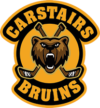 In Attendance: Paula Schmick-Roy, Richard Herbert, Jessie Cooper, Darren Owen, Jeremy Yousph, Brittany Tishenko, Darrell Garton.   Meeting called to order at 7:32 pm.Approval of meeting minutes from Oct 14, 2020: Darren approved. Jessie 2nd.Board Updates:Registrar: Will finish registering today, submit to Hockey AB tomorrow. Need to send in excel. Register Brett Jones as a Novice C coach. Richard will be going to Pre-hockey to help and to keep parents off the benches. They can only be on the ice with helmet and skates.Treasurer: Darren sent out Financials before the meeting (please let me know if you need a copy) Payments are being made. Will send out an email Mid November to remind people to pay.Ice coordinator: Nov 7 ice times 2:45-4:30 U13, 4:30-5:00 flood, 5-6 U9. Need to confirm with Dagan on times. Who sets up boards and what are the rules?? Nov 8 ice times 8-8:45 Pre, 8:45-10 U7. Hopefully CAHL makes some decisions about the 14/15thCoach Coordinator: Chris sent out his notes as he was unable to attend. All coaches have been assigned and added to Team Snap. No clinics here as we had late ice times (10pm), Crossfield should be hosting. Activity leader and COVID return to play links have been sent out.2/27: U7 will start playing Dec 1 or the first part of Dec and will play for 3 week. Practice in teams for now. Will have fun games against each other on 31/1 weekend and 7/8 weekend.Referee: email Jeff directly when we start games. Managers will book refs when we start playing. Managers also need to contact Darrell to book ice times starting the 7/8th weekend. Get him using refcoordinator.carstairsmha@gmail.com.Female: nothing to report, schedule sent awayCAHL: no update. Have not had a meeting so nothing to do until CAHL updates everyoneNew Business:Family who quit would like to have their son and 1 daughter return. Their requests are same team (atom B), early bird pricing like they never left, otherwise they will go to fun league.Board Stipulations: must return to team you left from, no early bird pricing, must give a deposit of $54/child and 20% of fees and no participation for 14 days as quarantine.U13 Female Jerseys: Sponsor for two thirds of the cost ($1000 donation, rest from CMHA). Numbers will be from 21-31, they will belong to CMHA after. Ordered from TBS. Keep TBS as it is this year. Next year go for best pricing and not worry about refunds.Equipment Purchase: Julie Williams stepped up to be equipment coordinator. Jersey have been logged out as well as goalie gear. Bought some secondhand goalie equipment that was in great shape for U9. Bought a set for U11 as they are still allowed to try being a goalie as we had supplied the girls team with a set already. We need to buy some pucks- Jessie will look at home for some. Each team gets 25 pucks. Need to check into First Aid kits and make sure they are full and up to date (and that there are enough for all teams)Hockey AB COVID player tracing: all leagues must report to Hockey AB if they have had any COVID cases. This is for tracing.Refund Policy: The refunds for the 2020/2021 year due to COVID are:Nov 1-Nov 30: 75% of registration fee minus $54Dec 1-31: 50% of registration fee minus $54Jan 1-31: 25% of registration fee minus $54 Feb 1- forward: 0%Meeting adjourned at 9:00pm